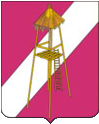 СОВЕТ СЕРГИЕВСКОГО СЕЛЬСКОГО ПОСЕЛЕНИЯКОРЕНОВСКОГО РАЙОНАРЕШЕНИЕ30 июня 2015 года                                                                                         № 54ст. СергиевскаяОб утверждении Перечня специальностей в области здравоохранения, образования и культуры при установлении которых законом Краснодарского края, гражданам, работающим по основному месту работы в Сергиевском сельском поселении Кореновского района, могут быть предоставлены земельные участки, находящиеся в государственной или муниципальной собственностиВ  целях оказания поддержки гражданам, изъявившим желание работать по вакантным специальностям на территории Кореновского  городского поселения, и в соответствии с подпунктом 7 пункта 2 статьи 39.10 Земельного кодекса Российской Федерации,  Совет  Сергиевского сельского  поселения  р е ш и л:1.  Утвердить  специальности, которым  могут быть предоставлены в безвозмездное пользование для индивидуального жилищного строительства или ведения личного подсобного хозяйства на срок не более чем шесть лет при условии, что гражданин работает по основному месту работы в Сергиевском сельском поселении Кореновского района (прилагается).2.  Поручить  администрации Сергиевского сельского поселения  (Горгоцкая) направить  данное решение  в Законодательное  Собрание Краснодарского края для внесения поправок в проект закона   Краснодарского края  «Об установлении специальностей и муниципальных образований, на территории которых гражданам, работающим по основному месту работы, предоставляются земельные участки, находящиеся в государственной или муниципальной собственности, в безвозмездное пользование».3. Обнародовать настоящее решение на информационных стендах  Сергиевского сельского  поселения и разместить на официальном сайте Сергиевского сельского поселения Кореновского района в сети Интернет.4. Настоящее решение вступает в силу   со дня его подписания.ГлаваСергиевского сельского поселения Кореновского района                                                                         С.А.БасеевПеречень специальностей в области здравоохранения, образования и культуры при установлении которых законом Краснодарского края, гражданам, работающим по основному месту работы в Сергиевском сельском поселении Кореновского района, могут быть предоставлены земельные участки, находящиеся в государственной или муниципальной собственности	Специальности специалистов с высшим образованием:- в сфере здравоохранения: «Общая врачебная практика», «Терапия», «Стоматология общей практики»; со средним медицинским образованием: «Лечебное дело», «Акушерское дело», «Сестринское дело», «Сестринское дело в педиатрии», «Общая практика», «Лабораторная диагностика»;- в сфере культуры по специальностям с высшим или средним профессиональным образованием: «Аккомпаниатор», «Хормейстер», «Хореограф», «Социально-культурная деятельность», «Режиссура театрализованных представлений и праздников», «Звукорежиссер», «Педагог-организатор досуга с детьми и молодежью», «Библиотечное дело»;- в сфере образования по специальностям с высшим или средним профессиональным образованием по направлению подготовки «Образование и педагогика»: «Педагогика и методика начального образования», «Дошкольное образование» или в области, соответствующей преподаваемому предмету: «Математика», «Иностранный язык» (английский язык).ГлаваСергиевского сельского поселения Кореновского района                                                                       С.А.БасеевПРИЛОЖЕНИЕУТВЕРЖДЕНрешением Совета Сергиевского сельского поселения Кореновского района от 30.06.2015 года      № 54